Sous situation 3 : La matinée vous a beaucoup plu et vous n’avez pas vu le temps passer. Après la pause déjeuner dans l’espace de restauration de l’Antenne ABRAPA, vous vous êtes longuement entretenue avec Mme DUMONT, la responsable. Lors de l’entretien, vous avez échangé sur l’importance de la discrétion et du secret professionnels. Vous n’aviez pas pris conscience à quel point le savoir être et la ponctualité sont deux qualités essentielles dans le métier d’auxiliaire de vie sociale. Votre tutrice vous a demandé de compléter la 1ère feuille de votre carnet de bord, afin de faire le point sur les acquis et les difficultés de la matinée et ce, afin de trouver des solutions et de vous apporter de précieux conseils.Aux alentours de 16h15 vous rejoignez à pied votre second tuteur M. DELARUE, lui aussi est AVS. Il intervient au domicile de la famille BELIN, afin de l’accompagner sur une prestation en direction d’enfants de plus de 6 ans. Avant de monter à l’appartement afin de faire la prestation, votre tuteur vous présente un peu la situation. Il vous explique en quelques mots le principe de l’accompagnement du travail scolaire à faire à la maison.J’analyse la situation de travail : M et Mme BELINQui ?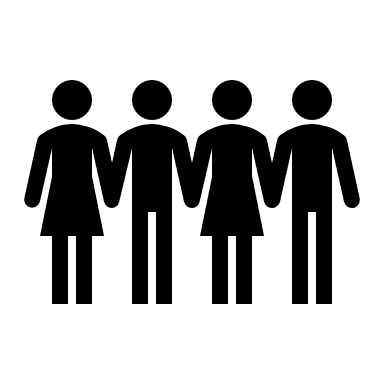 Quoi ?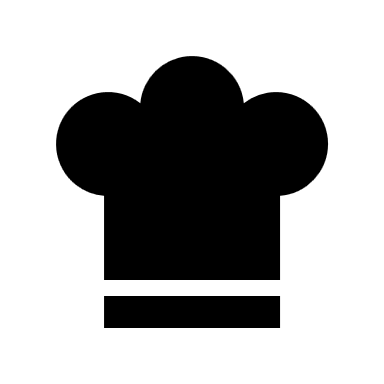 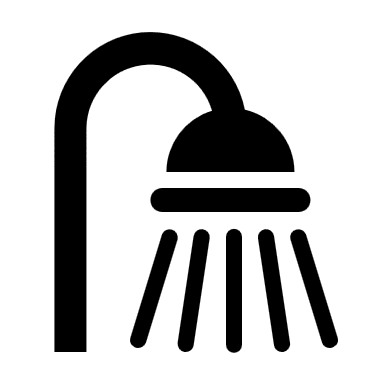 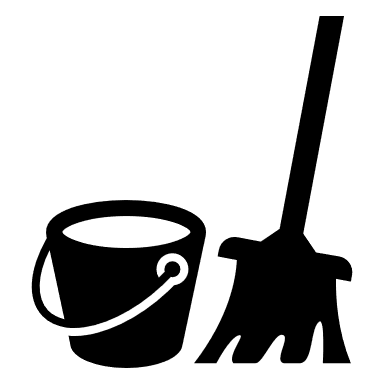 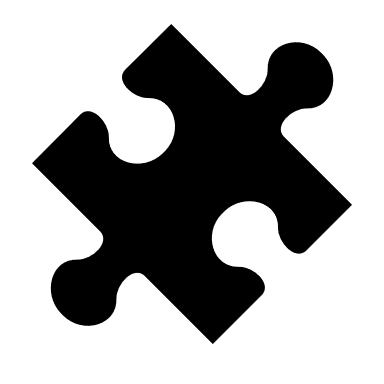 Où ?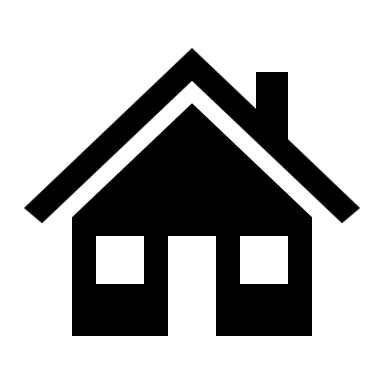 Quand ?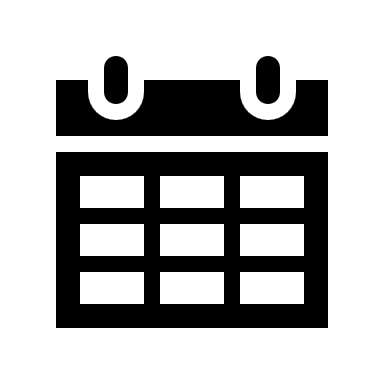 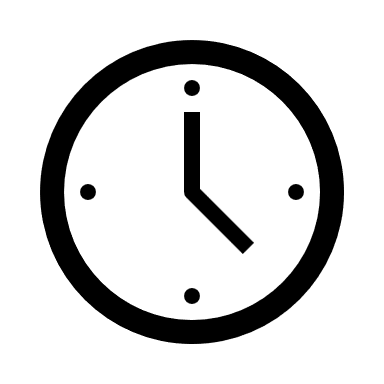 Comment ?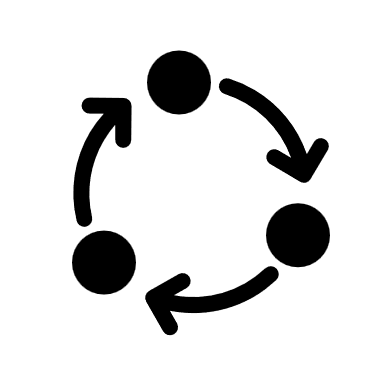 Pourquoi ?